 Реестр  награжденных юбилейной медалью  «70 лет Победы в Великой Отечественной войне 1941-1945гг.» по Шушмабашскому  СП  Арского муниципального района Глава поселения В.В. Сагитов вручает медаль ветеранам и труженикам тыла  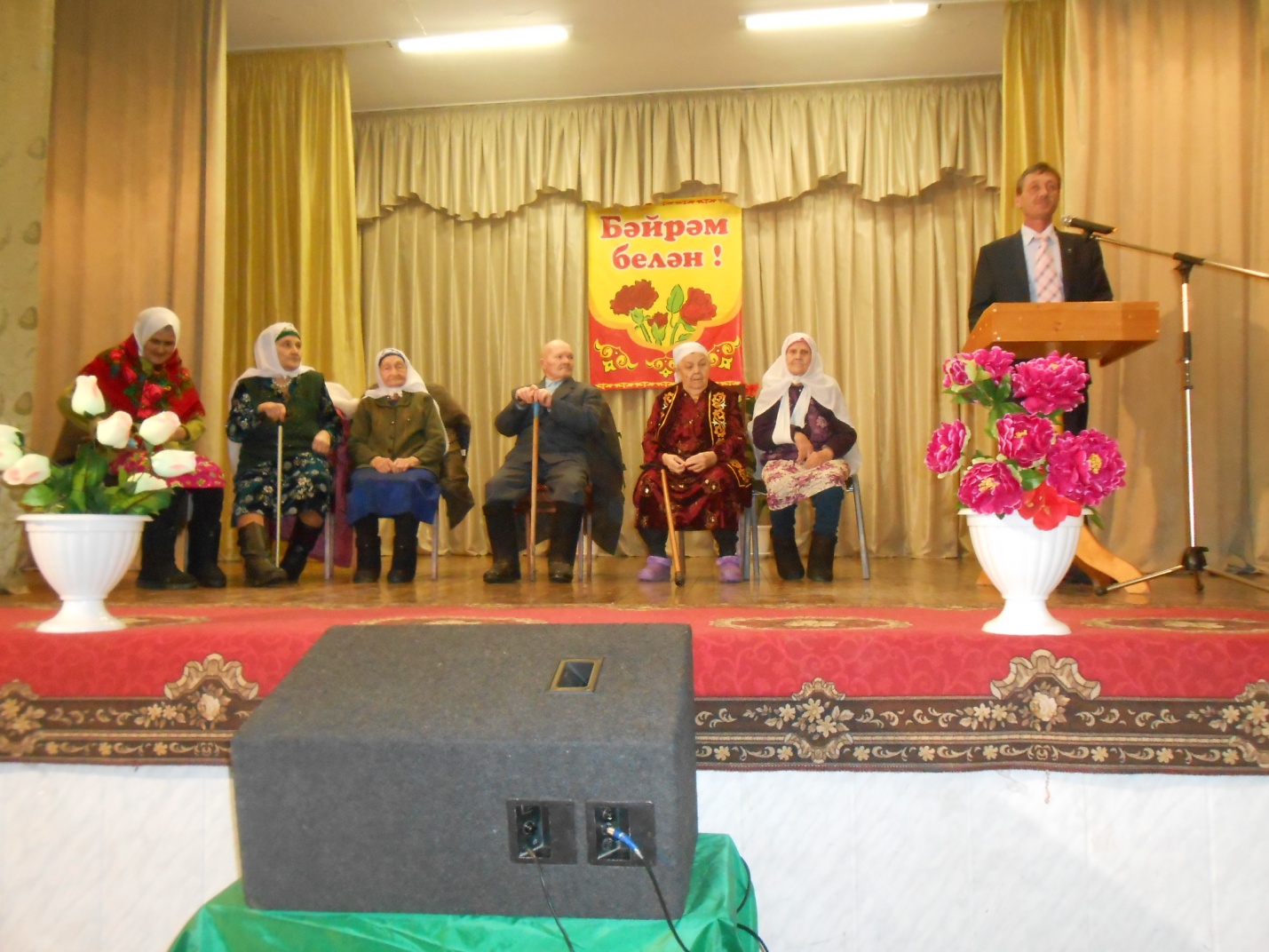 Вручение юбилейной медали на дому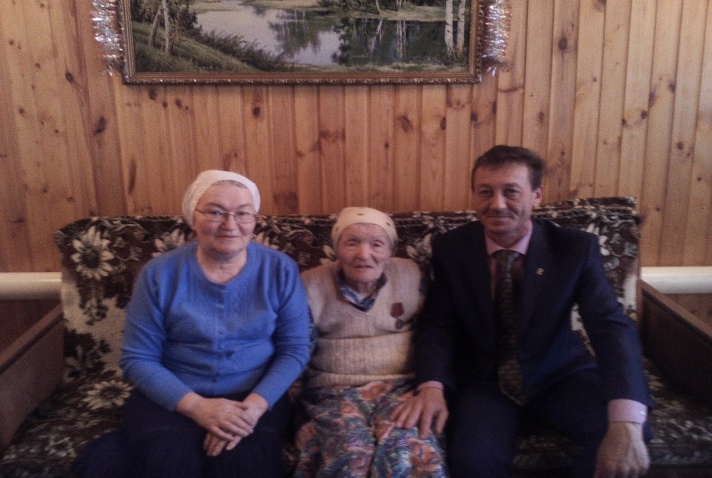 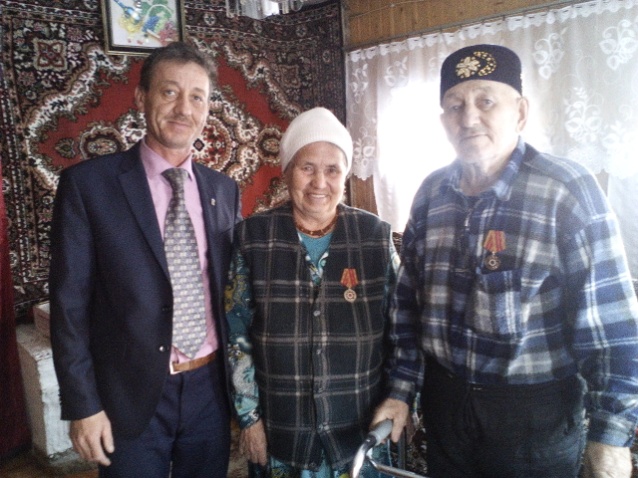                 Нугманова  Р                                          Нуриева А.и Нуриев Ф.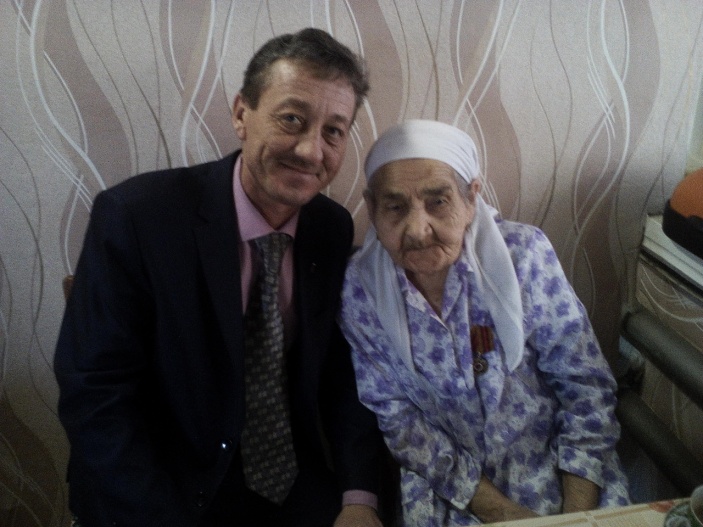 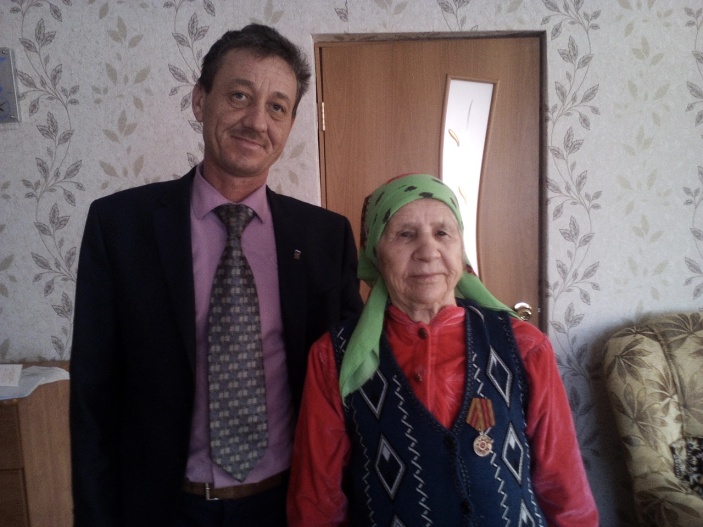             Сулейманова М.                                                           Мухаметзянова  С.    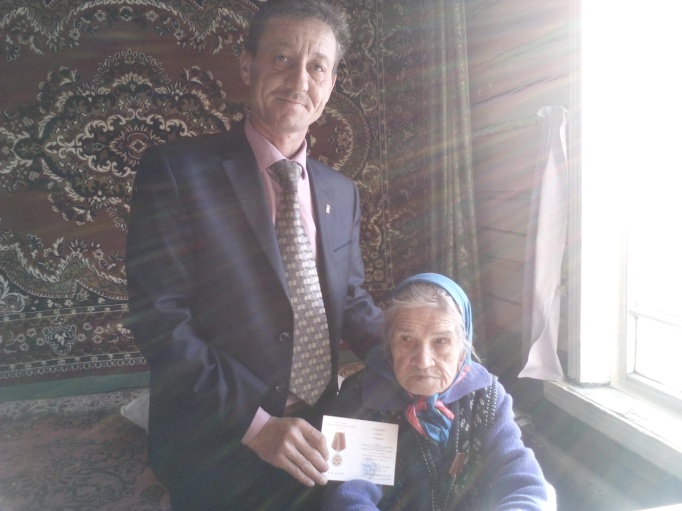 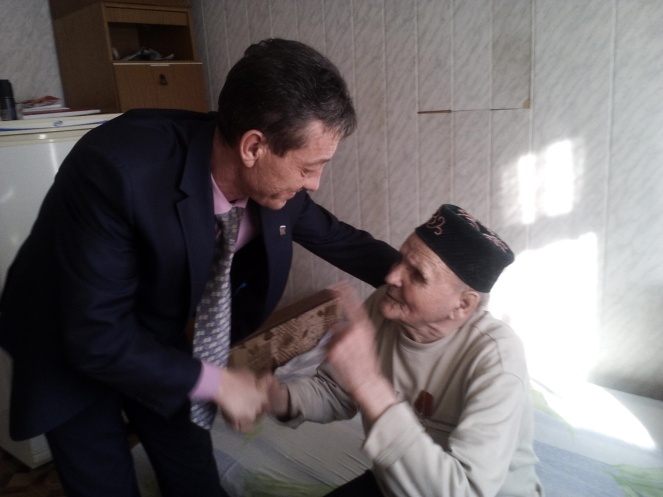              Абдуллина Ф.                                             Бариев Г.       . 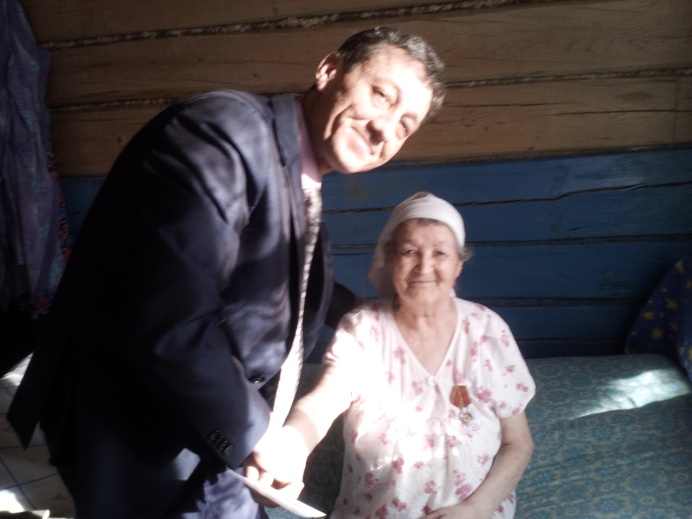 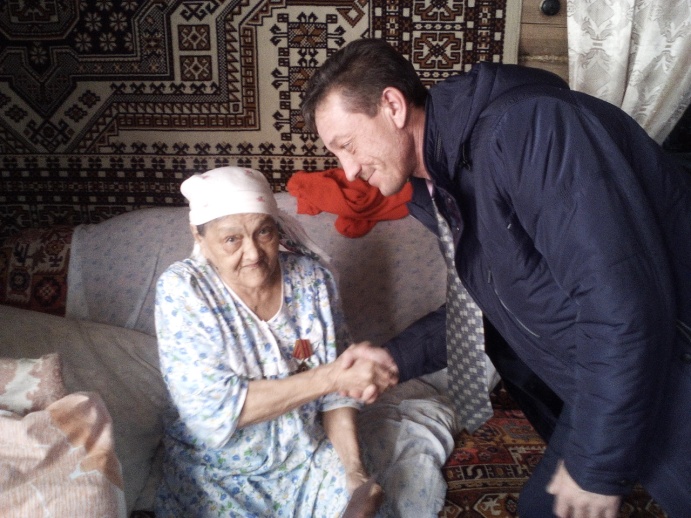                  Магсумова Ф.                                                         Самигуллина Г.                                                                                                                                                                                                                                                                                  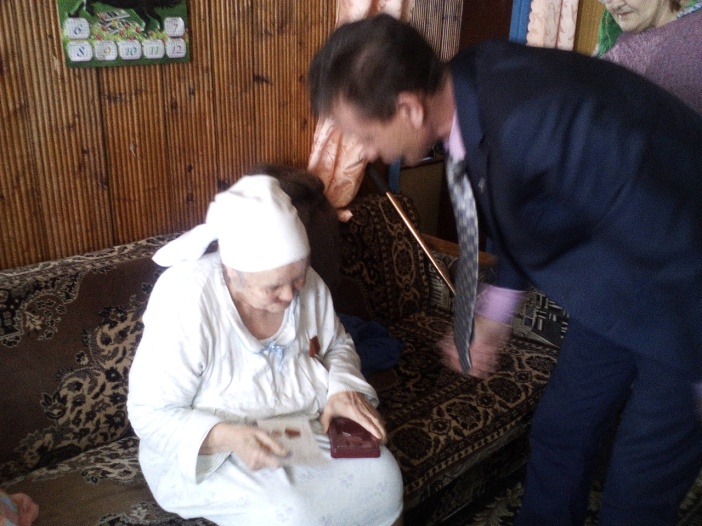 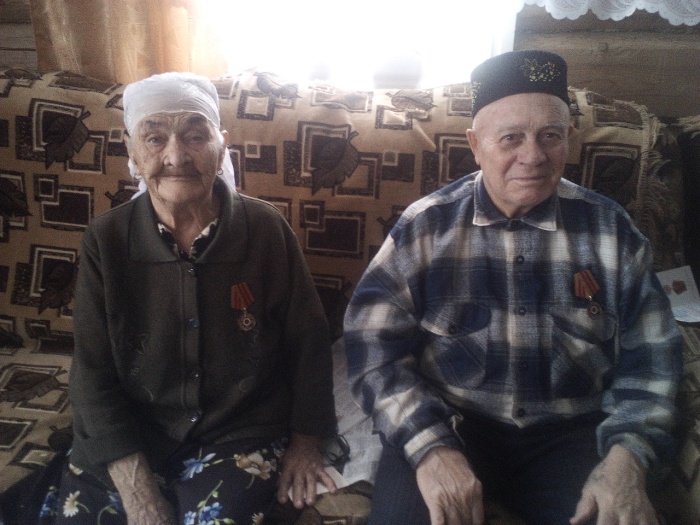                   Яббарова С.                                                          Каримова Б. и Каримов Х.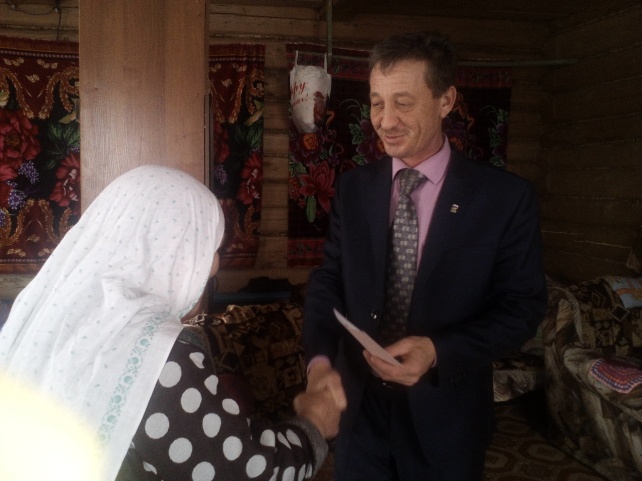 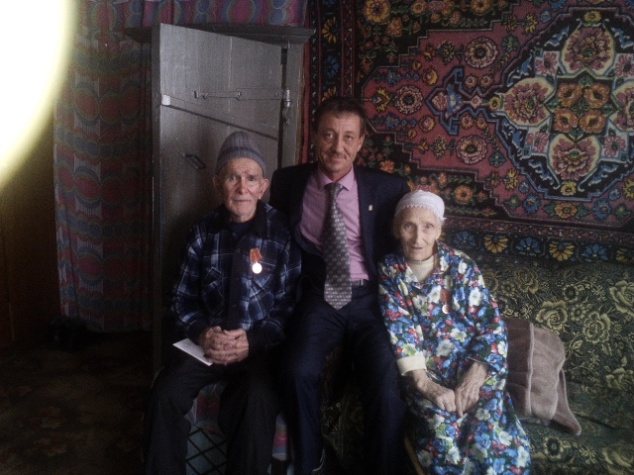               Касимова А.                                                            Залялетдинова Таскира и Низаметдин             
                   Залялутдинова Г.                                             Гарафутдинова Н.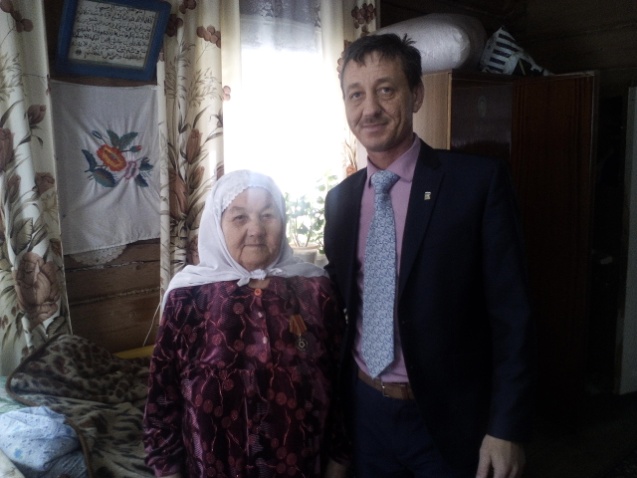 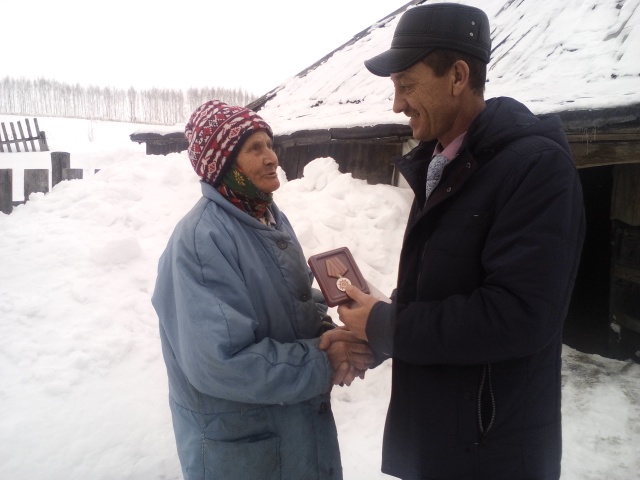 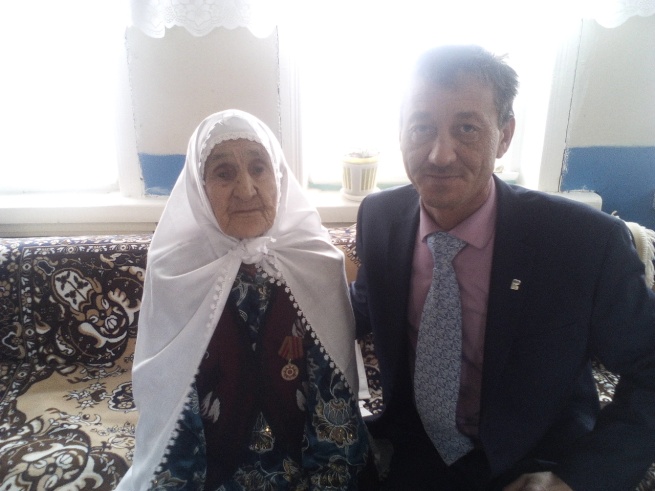 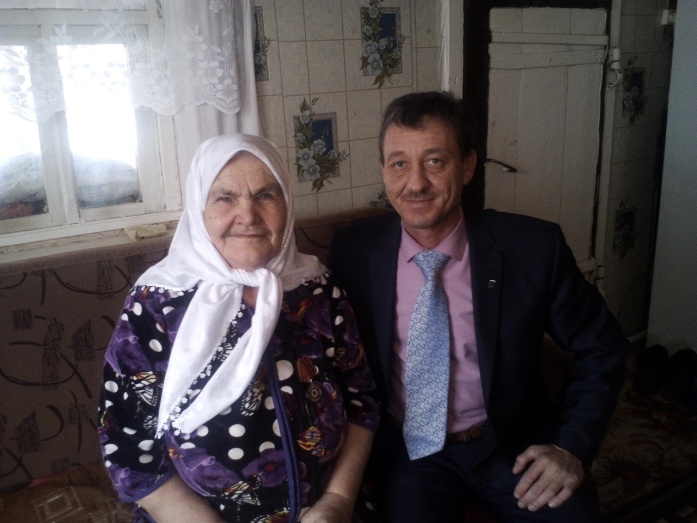                  Габидуллина М.                                                     Габидуллина С.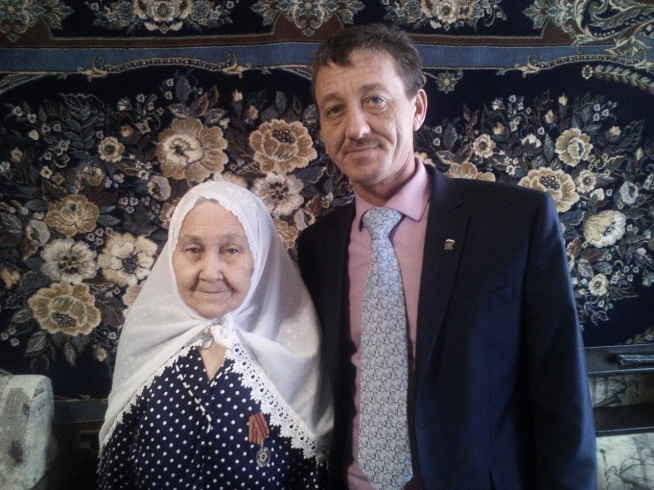 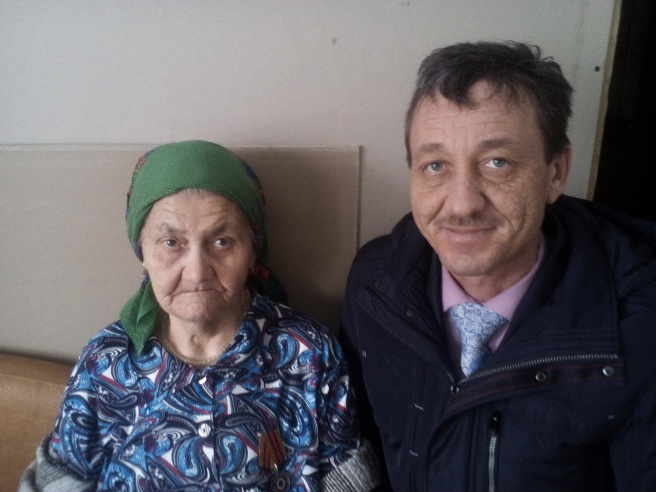              Низамова Т.                                                                     Габдрахманова З.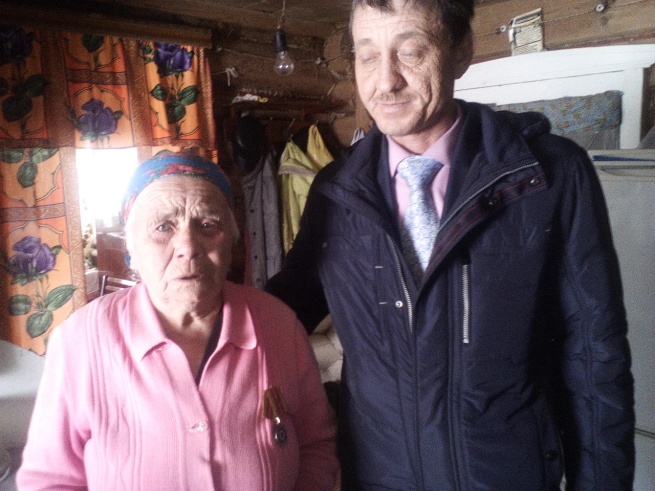 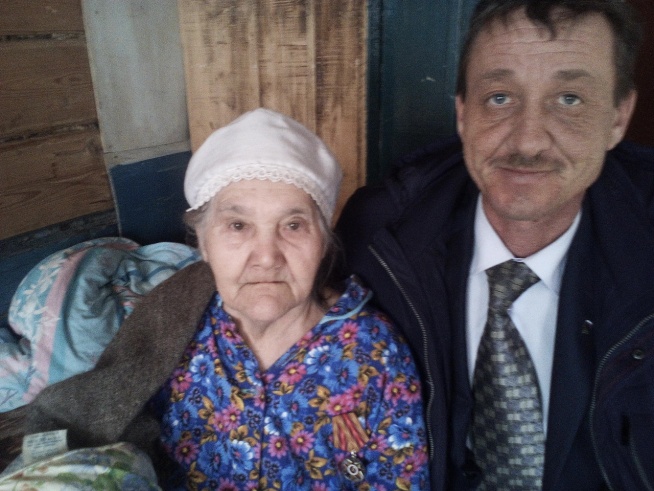          Латипова Г.                                                           Габдрахманова С.Торжественное вручение юбилейной медалив Сердебашском сельском клубе.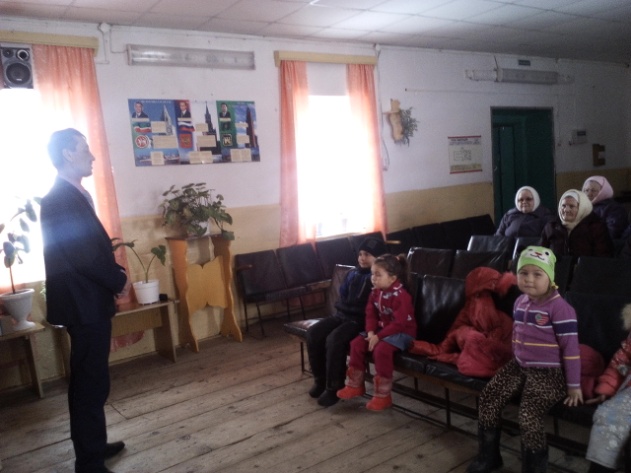 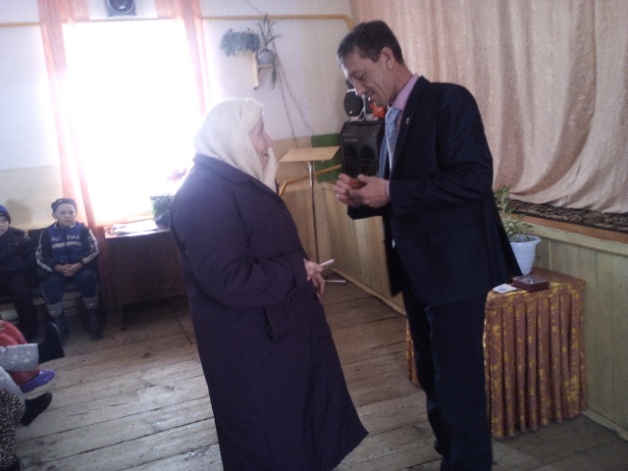 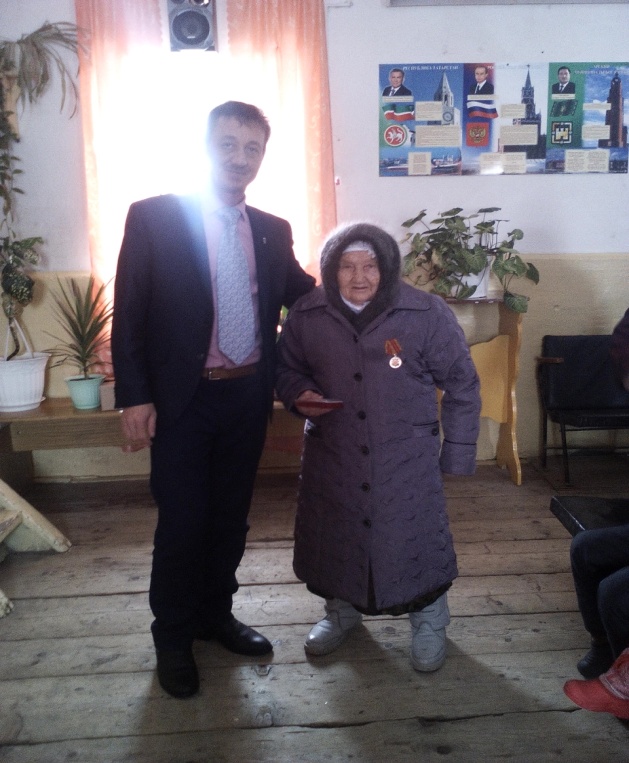 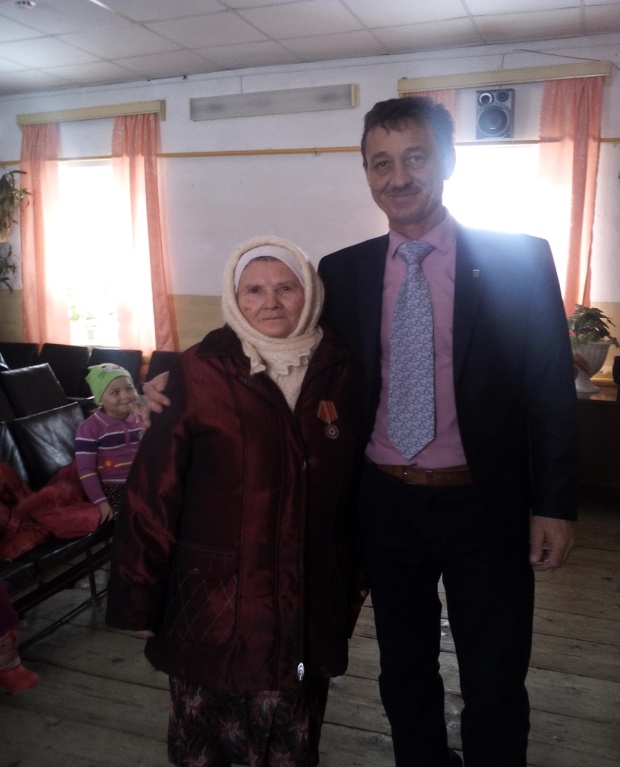 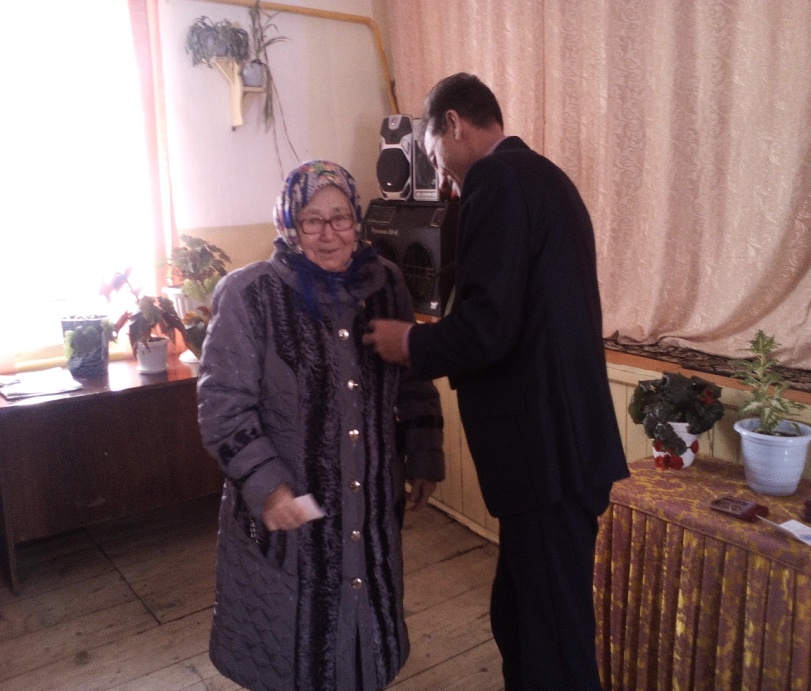 Торжественное вручение юбилейной  медалив Шушмабашском культурно-спортивном центре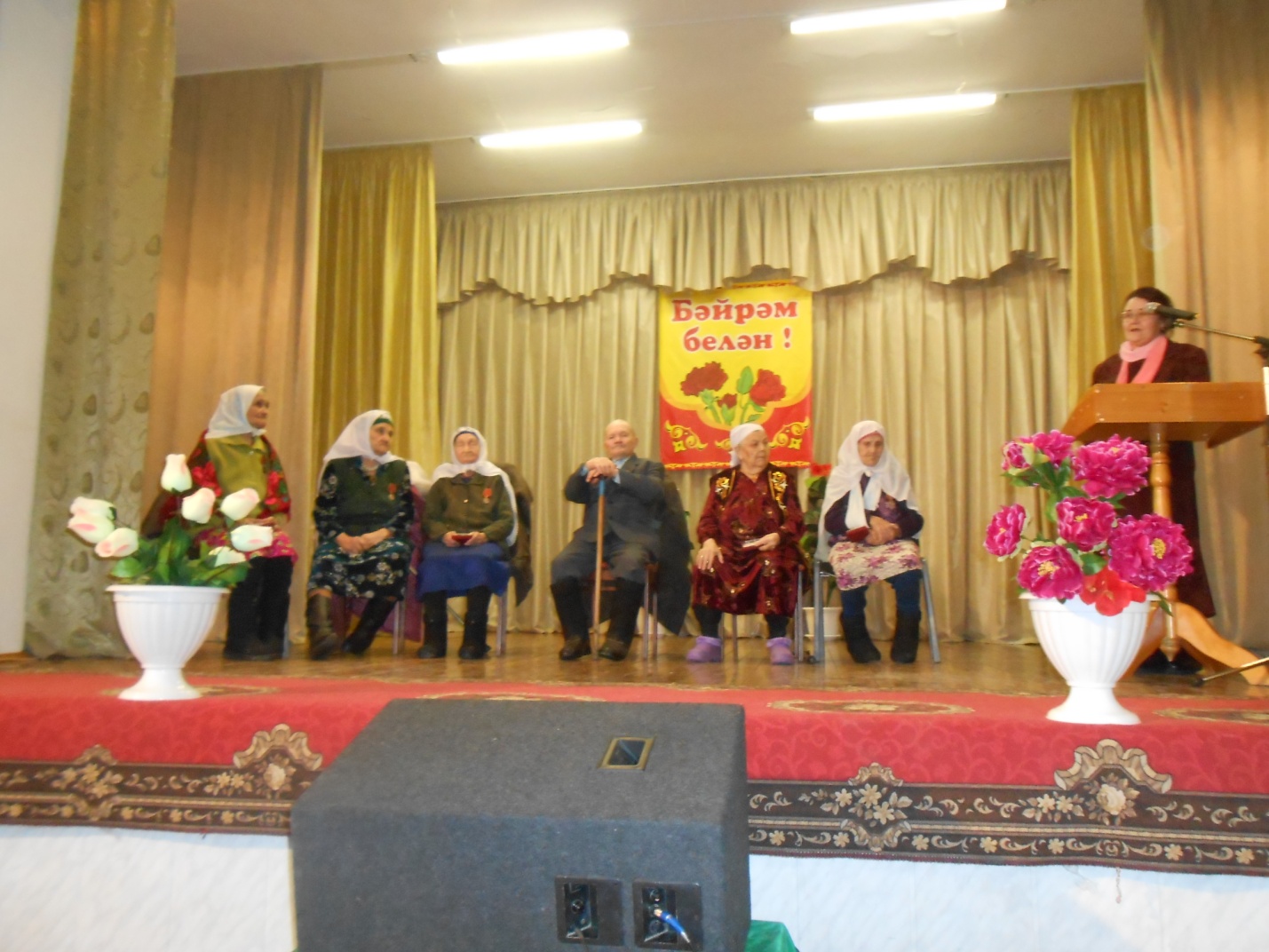             92-х летняя                                                                                                                                    99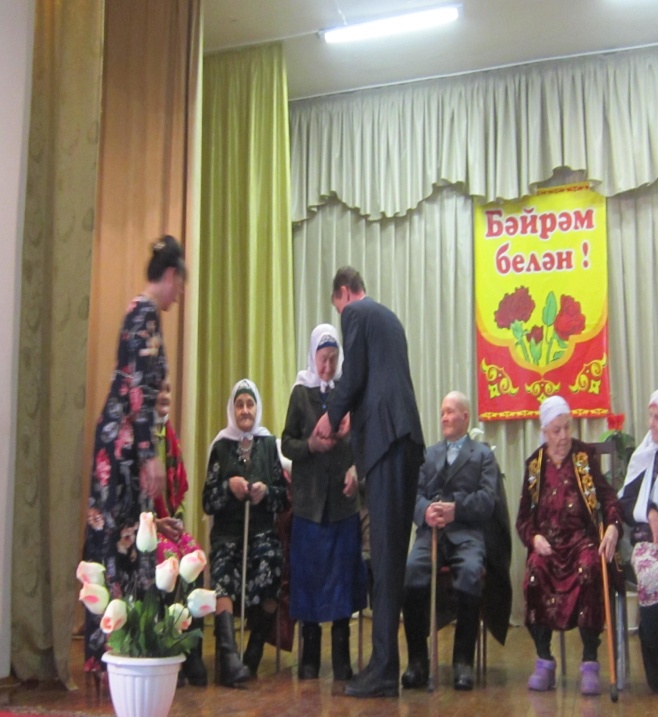 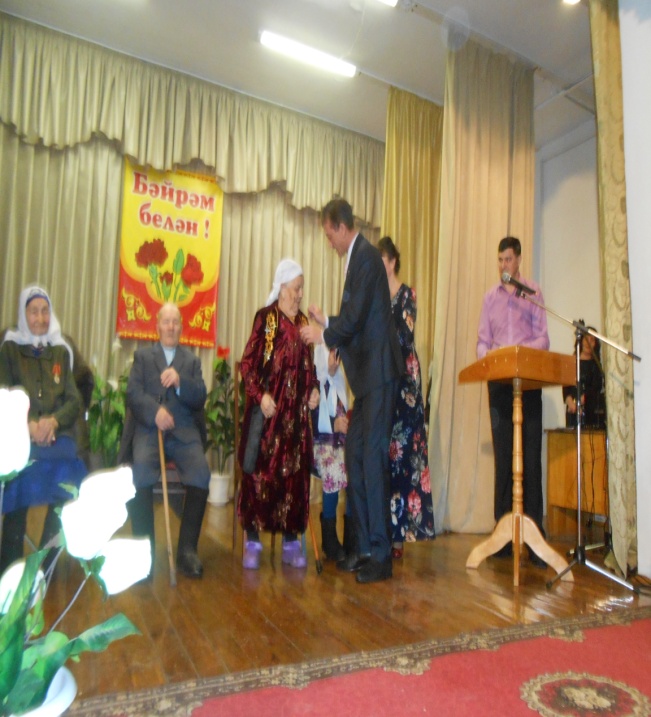                    Шайхиева А                                                          Хадиева З.                       Вручение юбилейной медали  в с.Шека на дому.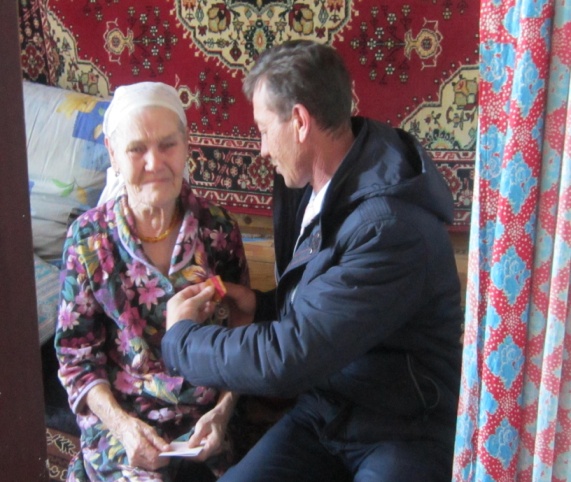 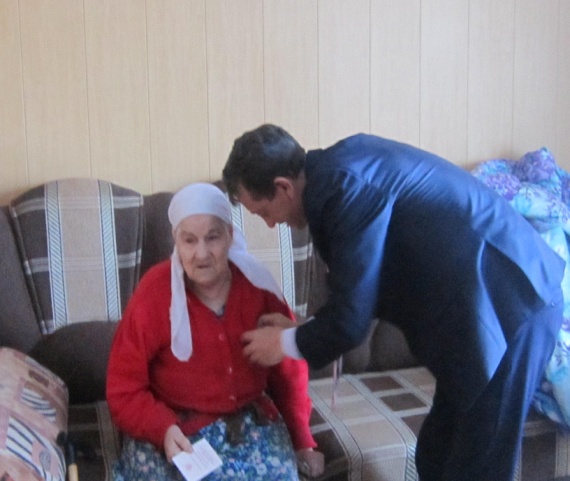        Асадуллина Б.                                                                 Аухадиева Р.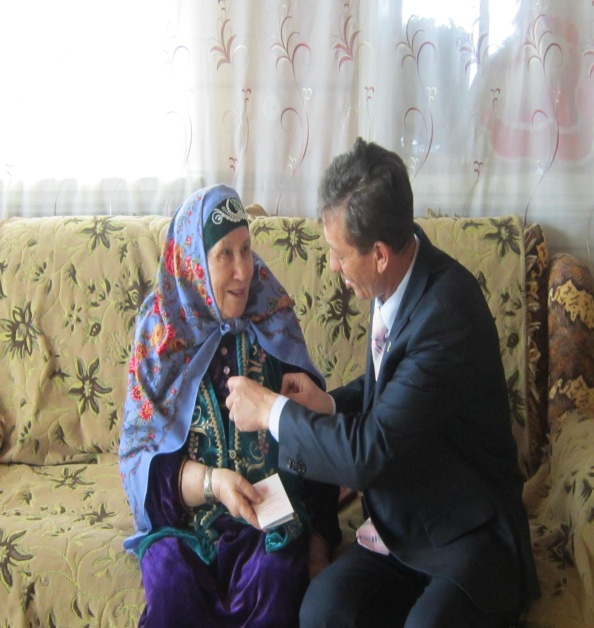 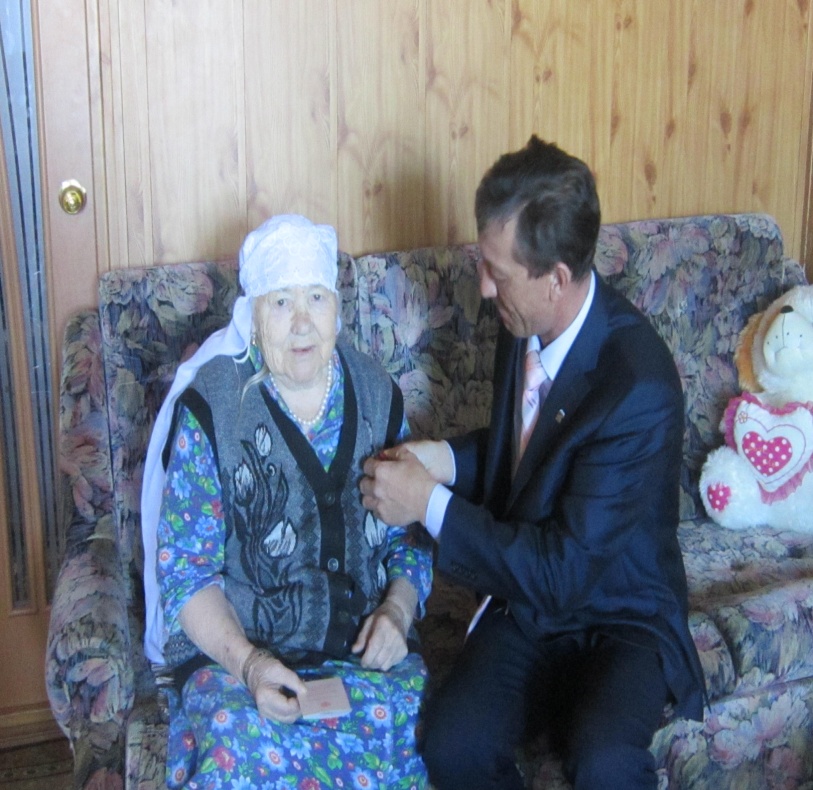       Закирова Г.                                                            Камалова Г.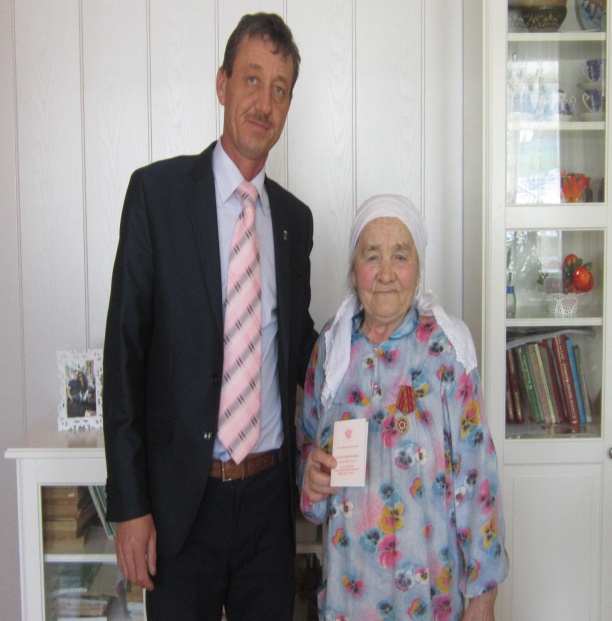 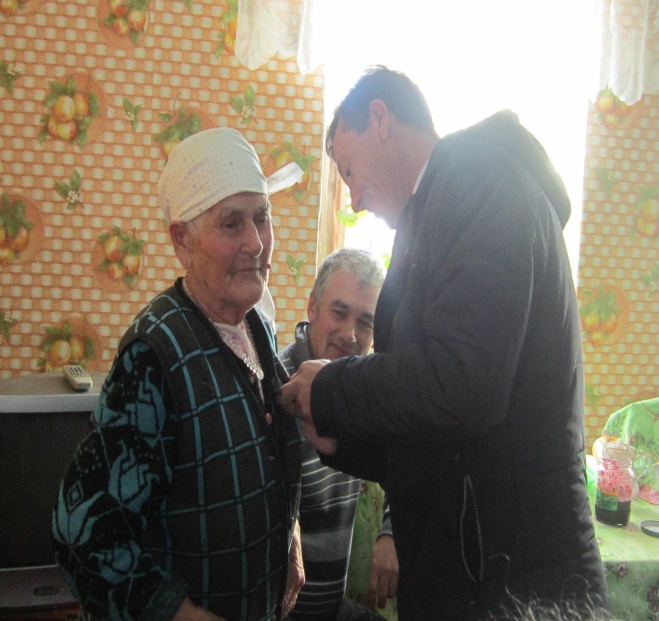      Кашапова Х.                                                        Нуриева Н.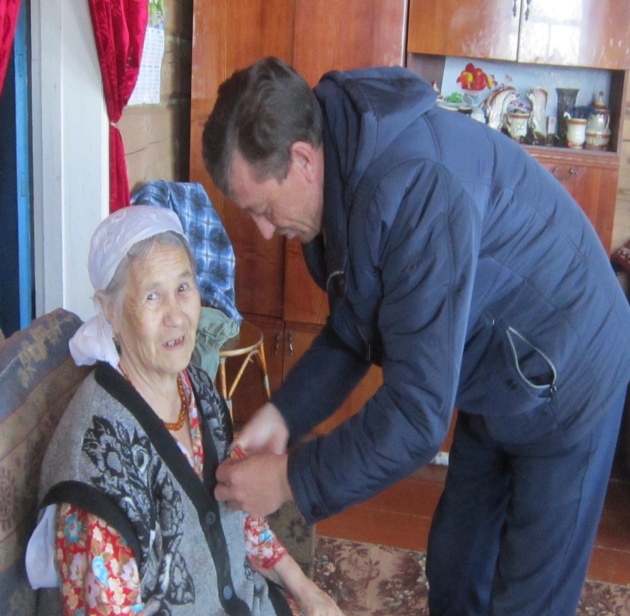 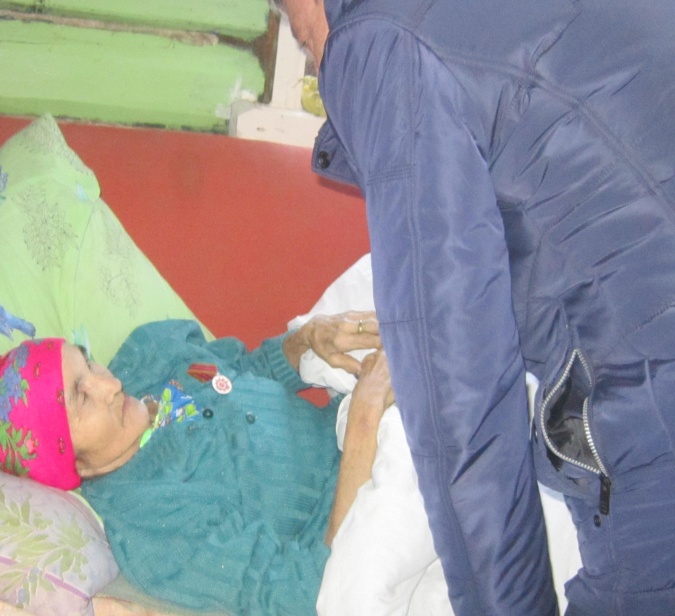   Сафаргалиева Ф.                                                Сибгатуллина А.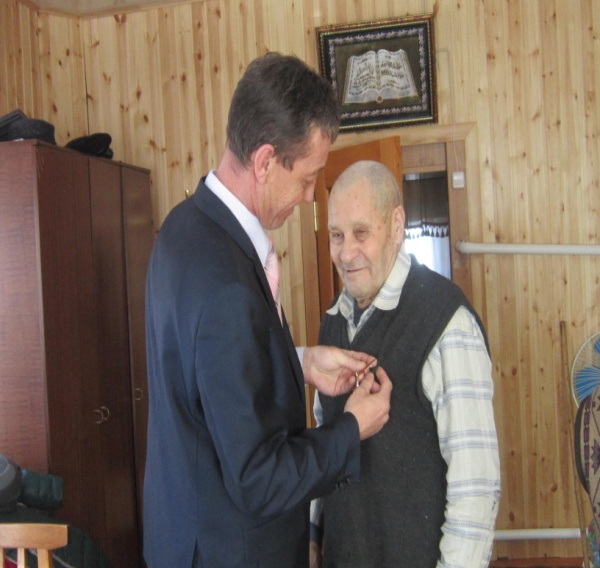 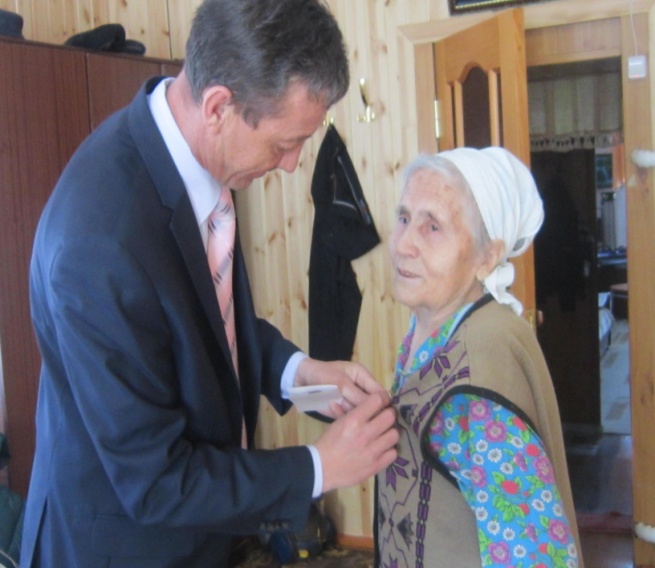          Шакуров Ш.                                                    Шакурова К.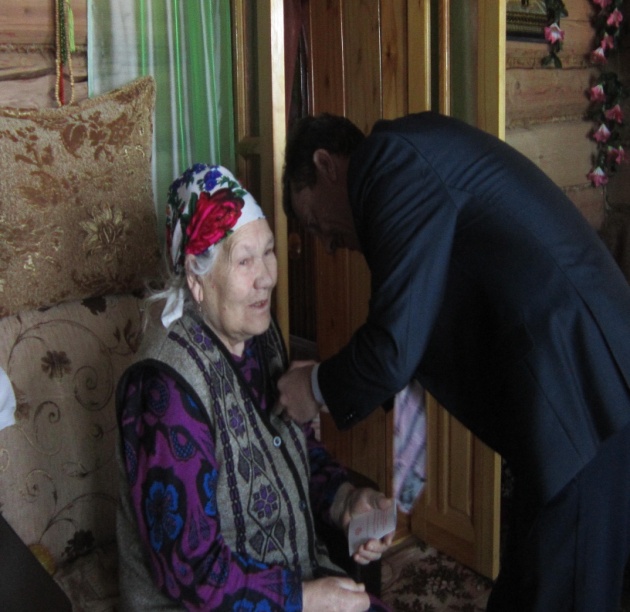  Хусаинова З.                  Вручение юбилейной медали в с.Нуса на дому.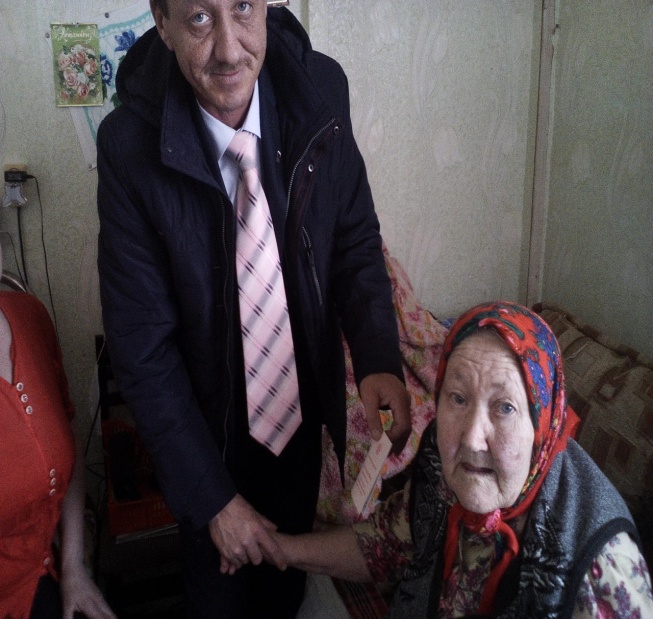 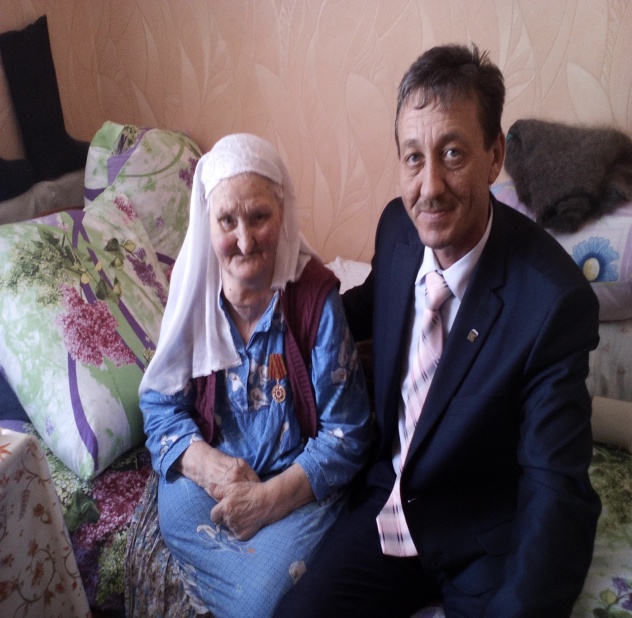   Яруллина А.                                                           Сафина Ф.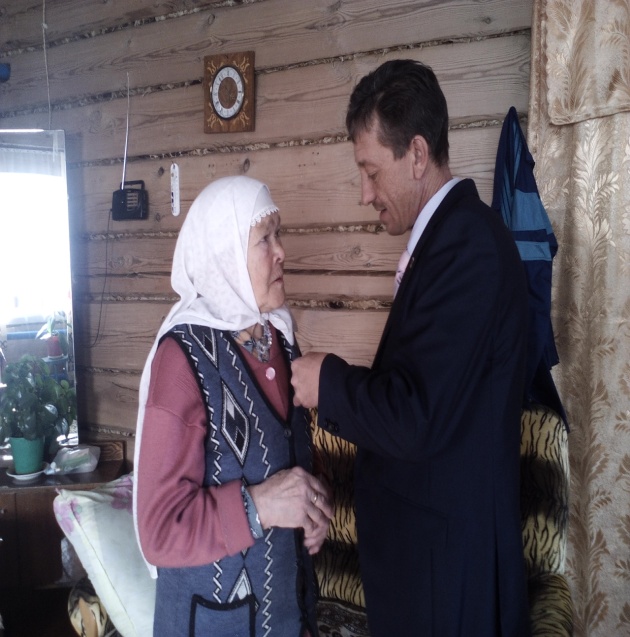 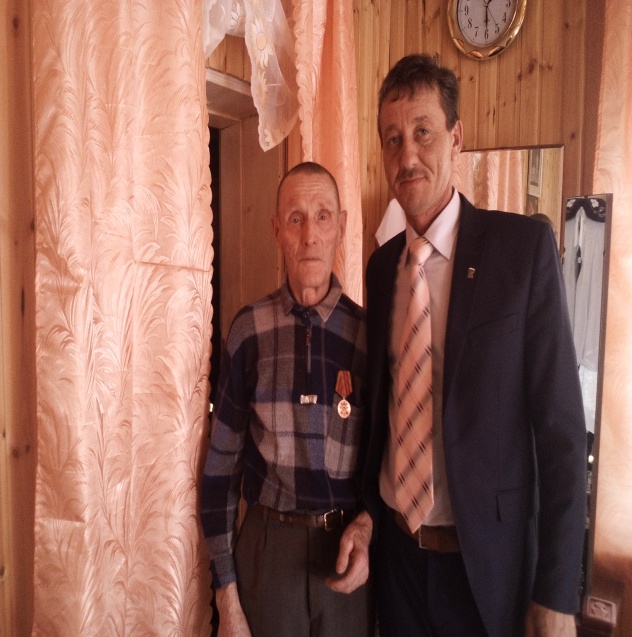          Сафина А.                                                    Мортазин Г.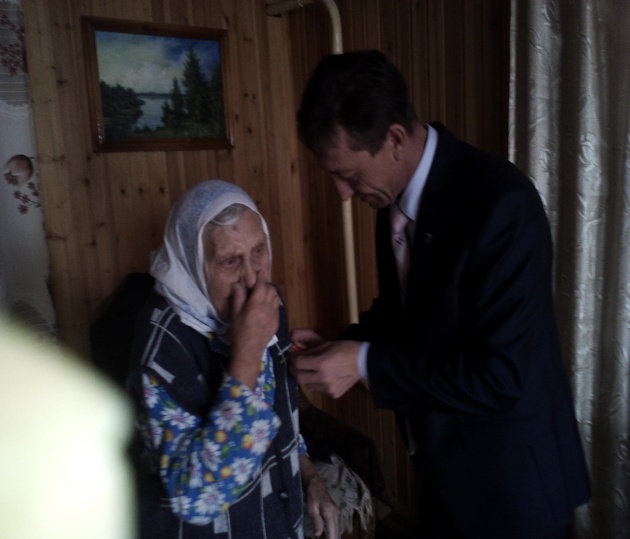 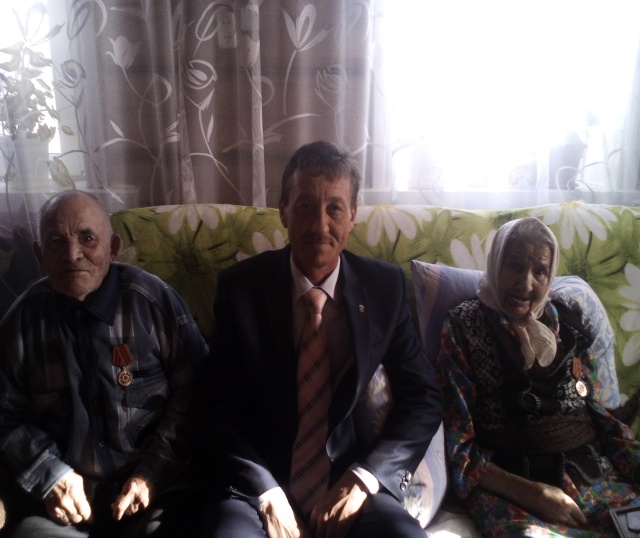        Залялетдинова М.                                       Исхаков Р. Исхакова С.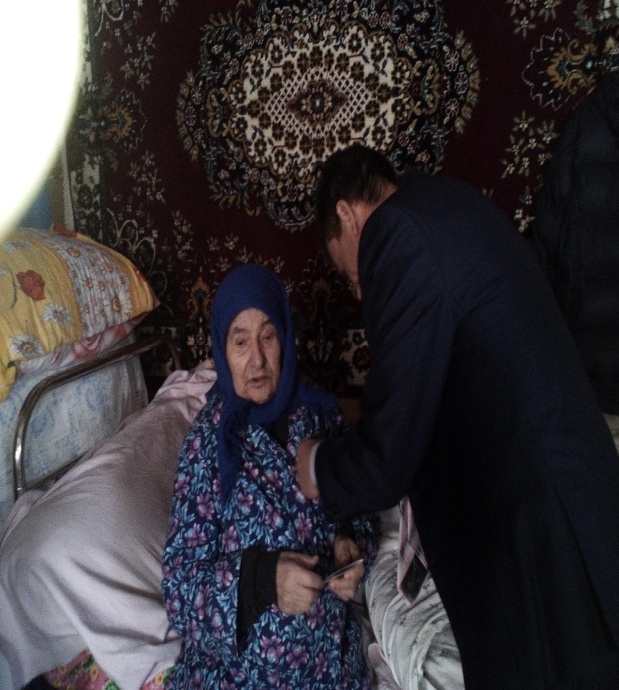 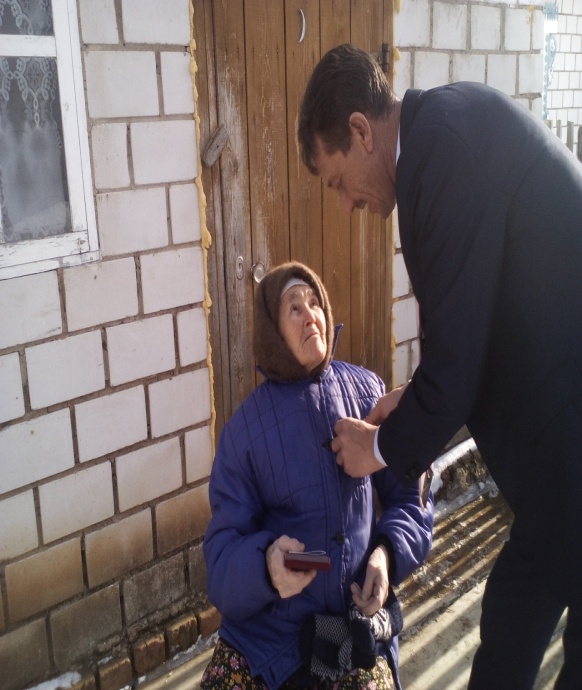   Гайфуллина М.                                                         Гайнетдинова Р.                   Вручение юбилейной медали в с.Шушмабаш  на дому.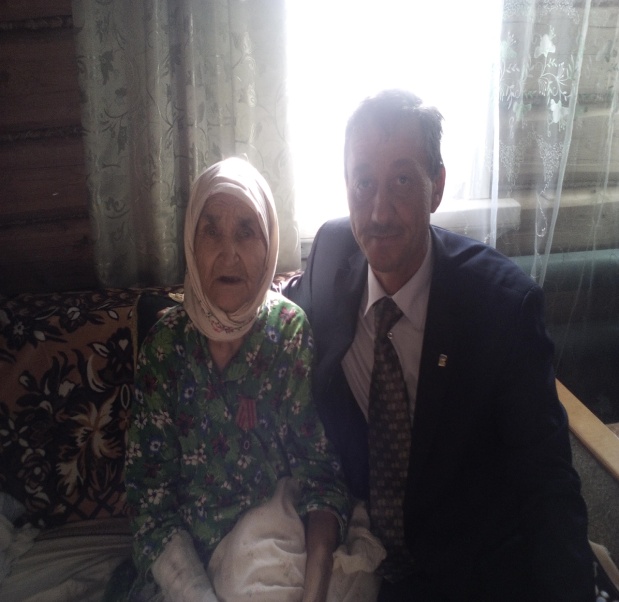 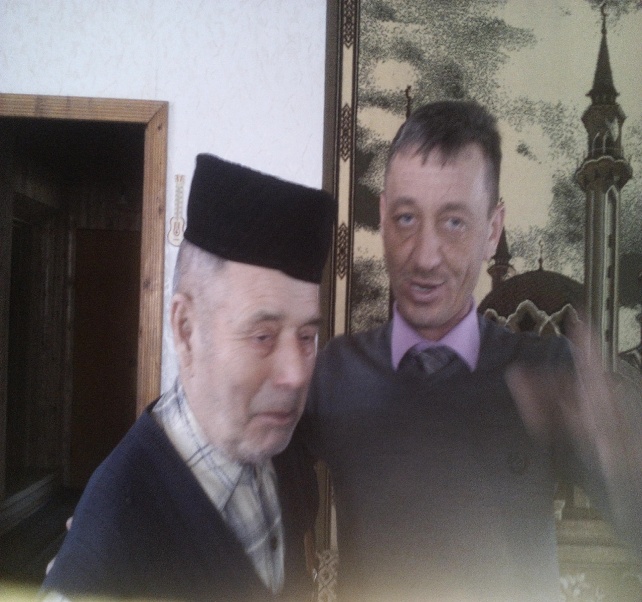         Хайруллина М.                                              Закиров М.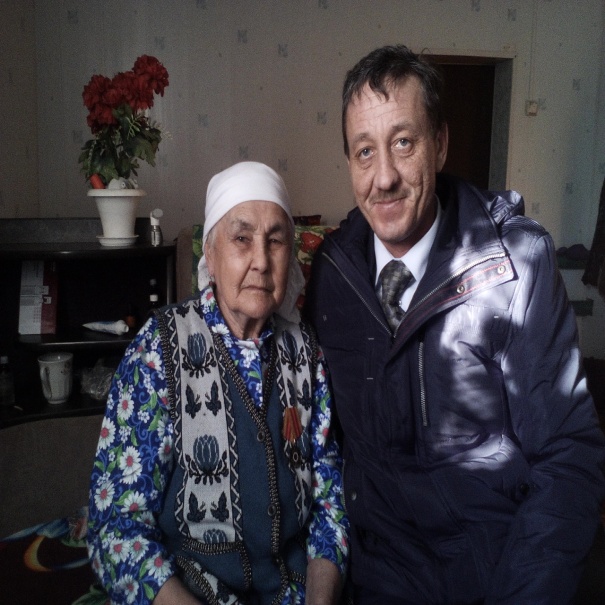 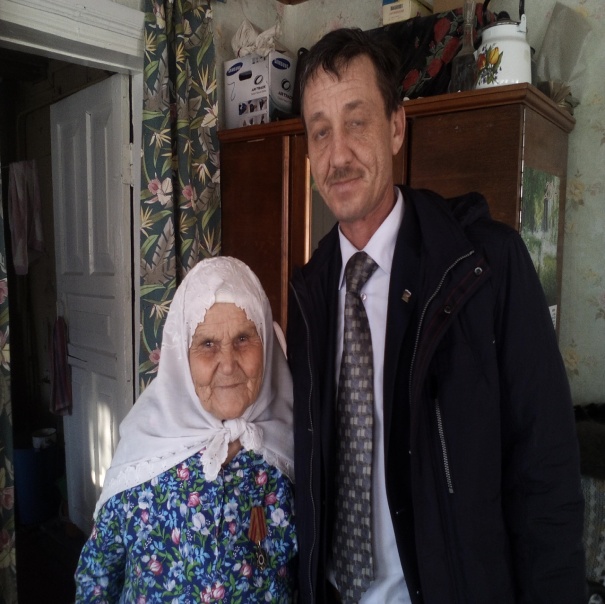        Гарифуллина Г.                                         Аскарова М.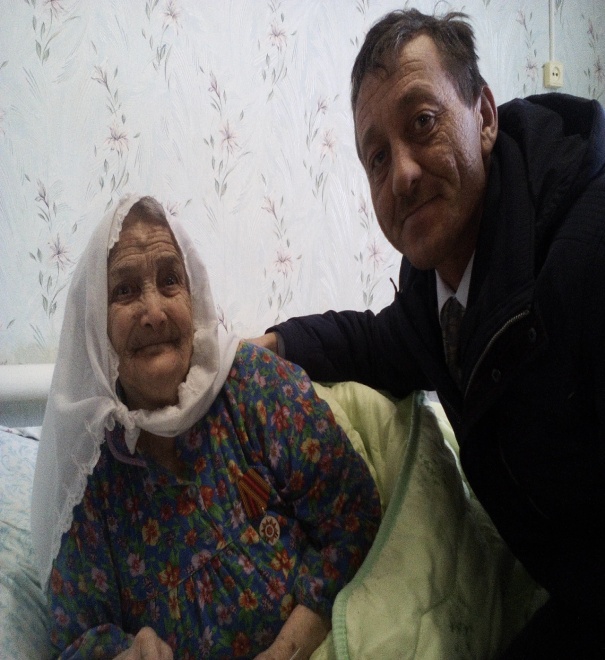 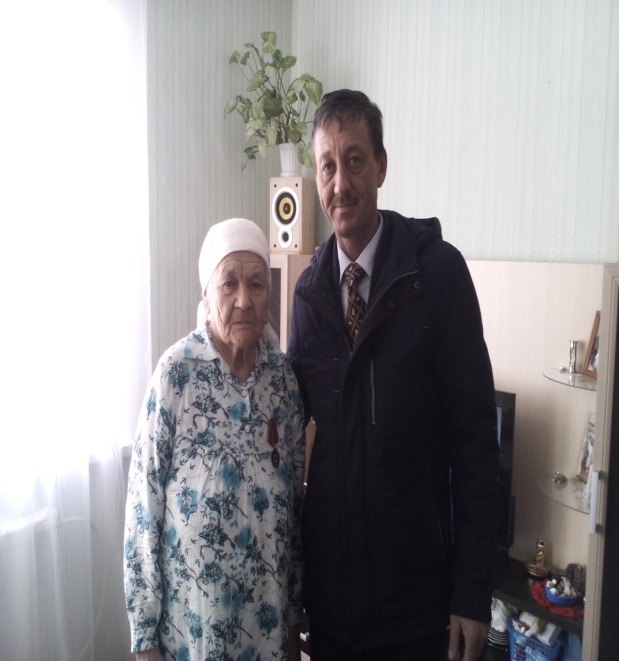           Рахматуллина Г.                                       Набиуллина К.№Дата вручения медалиМесто вручения медалиКоличество награжденных125.02.2015на дому10227.02.2015на дому5328.02.2015Мероприятие в Сердебашском клубе7428.02.2015на дому8503.03.2015Шушмабашский КСЦ6604.03.2015на дому22705.03.2015на дому7итого65